АО «Корпорация «Тактическое ракетное вооружение»АКЦИОНЕРНОЕ ОБЩЕСТВО«ЦЕНТРАЛЬНОЕ КОНСТРУКТОРСКОЕ БЮРО АВТОМАТИКИ»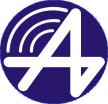 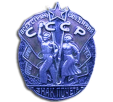 (АО «ЦКБА»)проспект Космический, 24а, г. Омск, Россия,  644027Тел.: (3812)53-98-30, факс: (3812)57-19-84 E-mail: ckba@omsknet.ru,www.ckba.net,ОКПО 07509764 ОГРН 1085543005976 ИНН/КПП 5506202219/554250001JOINT STOCK COMPANY «CENTRAL DESIGN BUREAU OF AUTOMATICS»24а, Kosmichesky pr, Omsk, Russia, 644027                       Phone: (3812) 53-98-30   Fax: (3812) 57-19-84г. Омск			    Время проведения:15:00 часов   (Омского времени)ПРОТОКОЛрассмотрения единственной котировочной заявки Председатель комиссии – А.М. Фёдоров.Члены комиссии: А.М. Фёдоров, А.Г. Качнов, Р.В. Аксёнов, Л.Н. Ярославская, А.Е. Яковлева,           Т.Л. Коваль, А.В. Мельников, О.А. Прокопьева, М.В. Мачулина.Секретарь – И.И. СтоляроваПрисутствовали: А.М. Фёдоров, М.В. Мачулина, А.Г. Качнов, А.В. Мельников, Т.Л. Коваль,               Л.Н. Ярославская, О.А. Прокопьева.Отсутствовали: Р.В. Аксёнов, А.Е. Яковлева.Кворум имеется.Повестка дня: Рассмотрение единственной котировочной заявки и подведение итога запроса котировок в электронной форме на право заключения договора на поставку тканей хлопчатобумажных, по размещенному в единой информационной системе (ЕИС) Извещению № 3180736449 от 26 декабря 2018 года.	Заказчик: АО «ЦКБА», находящееся по адресу: 644027, г. Омск, проспект Космический, дом 24а.	1. Место поставки товара: до терминала транспортной компании г. Омска. 	2. Начальная  (максимальная)  цена  договора: 1 436 100 (Один миллион четыреста тридцать шесть тысяч сто) рублей 00 копеек с учетом НДС.3. Предложения Участников принимались на электронной торговой площадке "АСТ ГОЗ" в сети «Интернет» по адресу: http://www.astgoz.ru до 17:00 часов (по московскому времени) 28 января 2019 года.               4. До окончания указанного в извещении срока подачи поступила одна котировочная заявка:РЕШИЛИ:     1. Запрос котировок в электронной форме по Извещению № 3180736449 от 26 декабря 2018 года на право заключения договора на поставку тканей хлопчатобумажных признать не состоявшимся на основании п. 1.1. ч. 1 ст. 27 гл. 7 «Положение о закупке товаров, работ, услуг АО «ЦКБА».    2. В соответствии с ч. 22 ст. 32 главы 8 «Положение о закупке товаров, работ, услуг АО «ЦКБА», заключить договор на поставку тканей хлопчатобумажных с единственным Участником № 65042 на сумму 1 364 500 (Один миллион триста шестьдесят четыре тысячи пятьсот) рублей 00 копеек с учетом НДС, на условиях извещения о проведении запроса котировок, проекта договора и заявки, поданной Участником № 65042.ГОЛОСОВАЛИ:№ п/пИдентификационный номер УчастникаДата и время подачи заявкиОбщая цена           Заявки, рубли (с учетом НДС)Соответствие ЗаявкиУчастника требованиям  извещения (в том числе наличие основных сведений и условий исполнения договора)16504225.01.2019     07:441 364 500,00Заявка соответствует требованиям извещения«за»-777членов Закупочной комиссиичленов Закупочной комиссии«против»----членов Закупочной комиссиичленов Закупочной комиссии«воздержались»----членов Закупочной комиссиичленов Закупочной комиссииПредседатель комиссии Председатель комиссии Председатель комиссии Председатель комиссии            ____________(31.01.19)_           ____________(31.01.19)_А.М. ФёдоровЧлены Закупочной комиссии:Члены Закупочной комиссии:Члены Закупочной комиссии:____________(31.01.19)_____________(31.01.19)_____________(31.01.19)_О.А. Прокопьева____________(31.01.19)_____________(31.01.19)_____________(31.01.19)_М.В. МачулинаСекретарь Закупочной комиссииСекретарь Закупочной комиссииСекретарь Закупочной комиссии____________(31.01.19)_____________(31.01.19)_____________(31.01.19)_____________(31.01.19)_____________(31.01.19)_____________(31.01.19)_____________(31.01.19)_____________(31.01.19)_____________(31.01.19)_____________(31.01.19)_____________(31.01.19)_____________(31.01.19)_____________(31.01.19)_____________(31.01.19)_____________(31.01.19)_А.Г. Качнов А.В. МельниковТ.Л. КовальЛ.Н. ЯрославскаяИ.И. Столярова